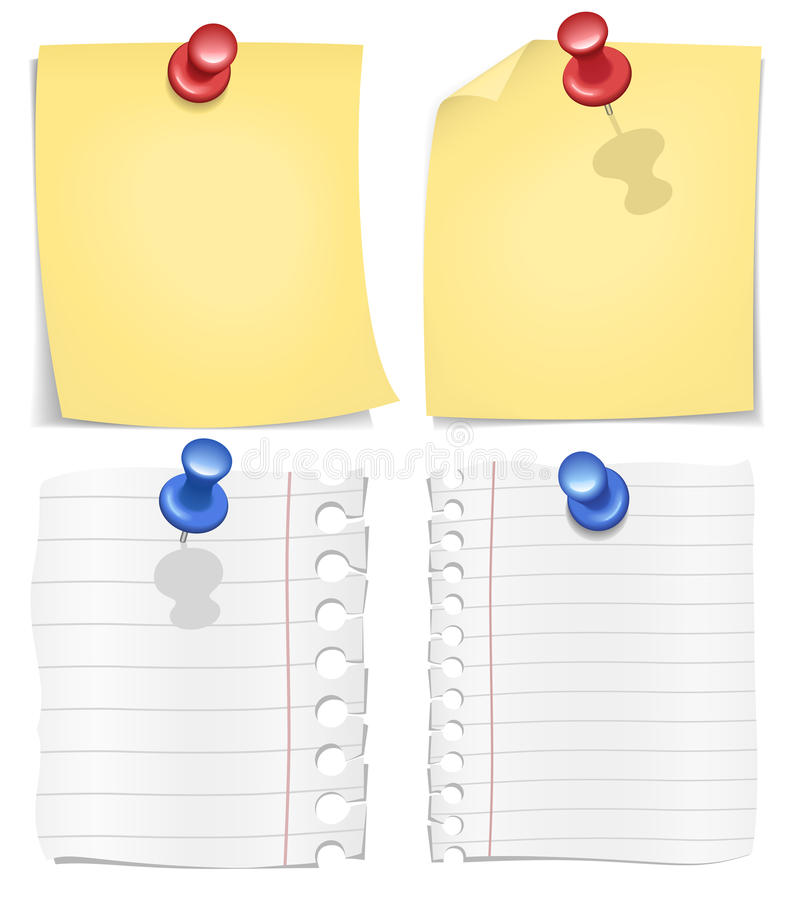 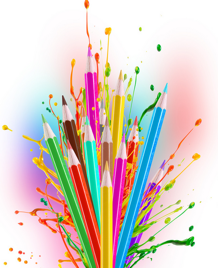 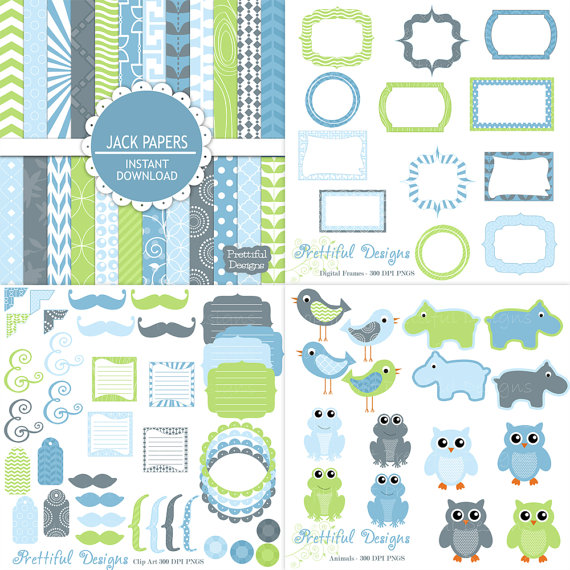 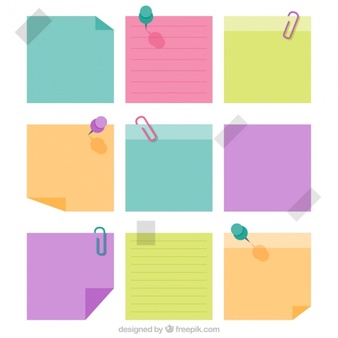 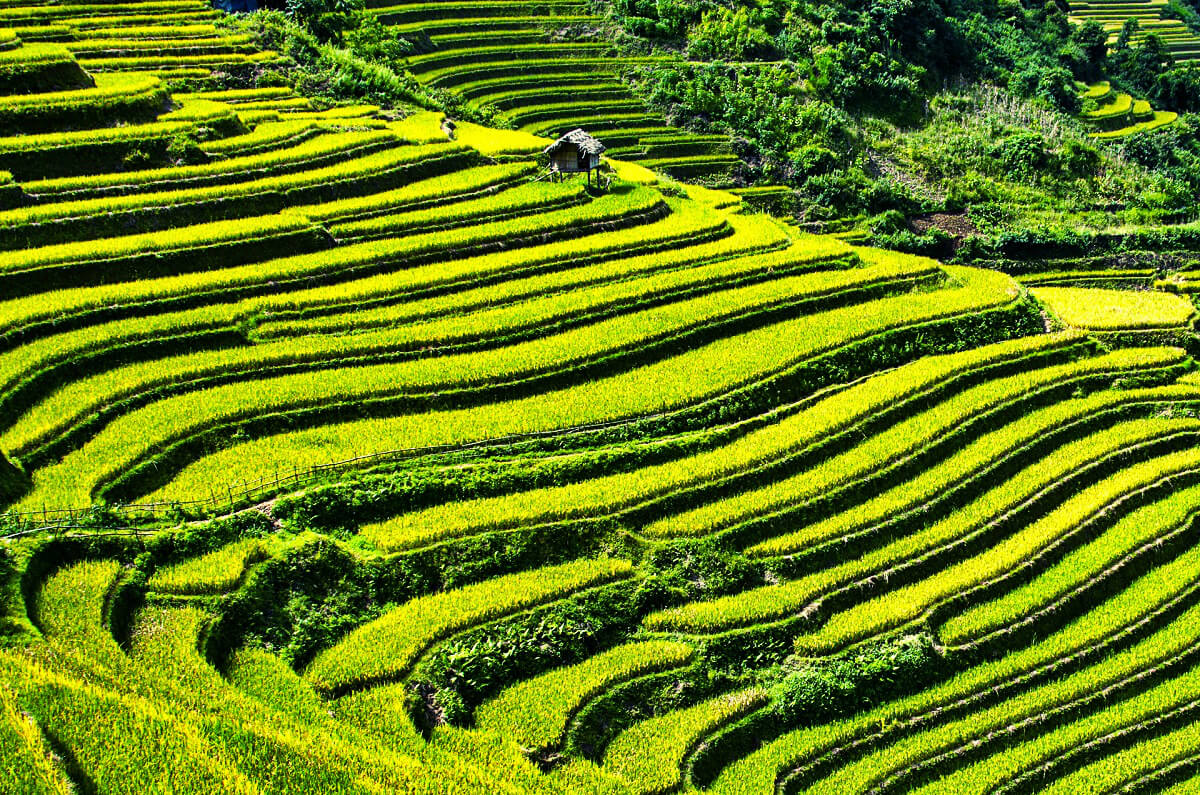 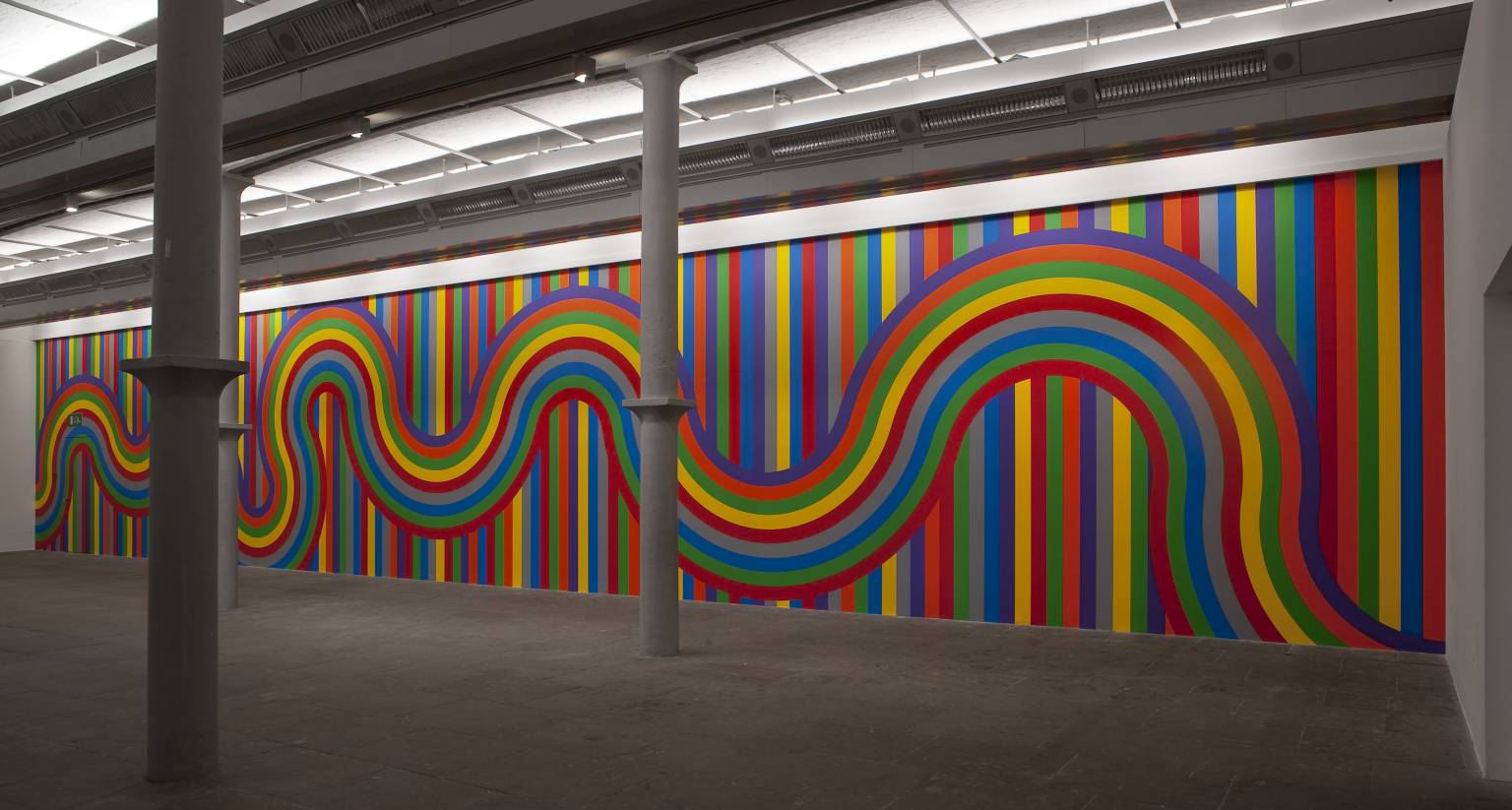 Les vagues 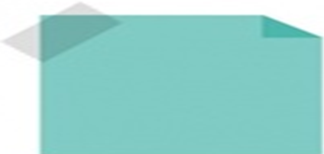 Le chiffre 1 Le nom des lettres en capitales d’imprimerieLe coloriageIdentifier les syllabes d’attaque